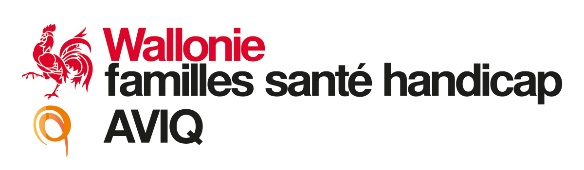  Annexe 1 (page 1 – recto)Prescription médicale pour une aide à la mobilité et/ou adaptations(Annexe 1 de l’Arrêté du Gouvernement Wallon du 11 avril 2019 établissant la nomenclature des prestations et interventions visée à l’article 43/7, 1°, du Code de l’Action sociale et de la Santé et à l’article 10/8 du Code réglementaire Wallon de l’Action Sociale et de la Santé)!! Toutes les rubriques doivent être remplies, sauf mention contraire !!⚠ Une fois complété par le médecin et le bénéficiaire, le bénéficiaire doit remettre ce document au bandagiste de son choixIdentification du bénéficiaireA compléter par le bénéficiaire ou apposer une vignette de la mutualité1. PrescriptionA compléter par le médecin prescripteurJe soussigné, Docteur en médecine, déclare par la présente que ..........................................................................................................(nom et prénom du bénéficiaire) présente des déficiences fonctionnelles et/ou anatomiques entraînant des limitations dans sa mobilité. Ceci entraîne des problèmes de participation à la vie communautaire. A cet effet, le bénéficiaire doit obtenir à titre définitif une aide à la mobilité appropriée. Annexe 1 (page 1 – verso)2. Diagnostic et situation médicale actuelle3. Description globale de la fonctionnalité du bénéficiairePour une demande concernant un cadre de marche, remplir uniquement les rubriques a, b et c.Pour une demande concernant une adaptation à une aide à la mobilité délivrée précédemment ou en cas de renouvellement anticipé d’un coussin anti-escarres, passer au point 5.Dans la prescription médicale, le médecin prescripteur décrit, sur base du diagnostic, l’ampleur des déficiences fonctionnelles et/ou anatomiques du bénéficiaire ainsi que les limitations d’activités et les restrictions de participation qui en découlent. À cet effet, il décrit de manière détaillée un certain nombre de fonctions de l’appareil locomoteur sur base du système de codes de la CIF. Sur base de cela, il détermine pour chaque fonction, le code qualificatif. (*)Codes qualificatifs (c.à.d. l’ampleur des limitations fonctionnelles)0 = PAS de limitation ou problème de participation (aucun, absent, négligeable 0-4%)1 = LEGERE limitation ou problème de participation (minime, faible 5-24%)2 = MODERE limitation ou problème de participation (assez important 25-49%)3 = GRAVE limitation ou problème de participation (élevé, fort, considérable 50-95%)4 = COMPLETE limitation ou problème de participation (total 96-100%)8 = limitation ou problème de participation non spécifié9 =  pas d’applicationL’appréciation globale des différentes fonctions détermine si le bénéficiaire entre en ligne de compte pour l’aide à la mobilité proposée. (*) Informations complémentaires disponibles sur le site www3.who.int/icf/onlinebrowser/icf.cfm Annexe 1 (page 2 – recto)Toutes les rubriques doivent être remplies !Annexe 1 (page 2 – verso)4. Informations complémentairesA remplir de manière facultative5. Motivation LORSQU’une adaptation à une aide à la mobilité délivrée précédemment est demandée ou en cas de renouvellement anticipé d’un coussin anti-escarresQuelles sont les limitations nécessitant l’ajout d’une ou plusieurs adaptations à l’aide à la mobilité déjà délivrée ?Quelles sont les modifications nécessitant le renouvellement anticipé du coussin anti-escarres ?6. Eventuelles remarques complémentaires Annexe 1 (page 3)Cadres réservés au bénéficiaireA compléter par le bénéficiaireA remplir de manière facultativeNom et prénom du bénéficiaireDate de naissance /  / Adresse (domicile)Numéro d'identification à la sécurité sociale (NISS)--Mutualité (nom ou numéro)Si le bénéficiaire réside en MRPA ou MRSSi le bénéficiaire réside en MRPA ou MRSNom de l'institutionNuméro d'agrément de l'institutionAdresse de l’institutionPrestation(s) selon l’Annexe 1 de l’arrêté du gouvernement wallon du 11/04/2019 établissant la nomenclature des prestations et interventions visée à l’article 43/7, 1° du Code de l’Action sociale et de la Santé et à l’article 10/8 du Code réglementaire Wallon de l’Action sociale et de la Santé     cadre de marche    coussin anti-escarres    voiturette manuelle/electronique/scooter électronique (à spécifier de manière facultative)    châssis pour siège-coquille   tricycle orthopédique    système modulaire adaptable pour le soutien de la position d'assise   appareil de station debout    Adaptation à une aide à la mobilité délivrée précédemment    autre (par ex. sur-mesure) :Il s'agit    d'une première demande    d'un renouvellementL'utilisation est    temporaire    définitiveL'utilisation est nécessaire    une partie limitée de la journée    une partie importante de la journée    en permanenceDate du début de l'affection ou de l'évènement à la base du handicapLe handicap est consécutif à un accident 	     OUI  	    NONDiagnostic et description de la situation médicale actuelleOu joindre en annexe un rapport médical récent/actualiséEn cas d'affection unilatérale, préciser s'il s'agit du côté droit ou gauche.Pronostic (concernant la mobilité)A court terme:Sur 5 ans:Fonctions / Activités et participationCode qualificatifDescription globale et motivationa	Se déplacer à l’intérieur(marcher sur de courtes distances)CIF/d4500 / d4600    aucune difficulté    en prenant appui    avec une aide à la marche    avec l'aide et le soutien d'une personne    déplacements sans aide très difficiles ou impossiblesremarquesb	Se déplacer à l’extérieur(marcher sur de longues distances)CIF/d4501 / d4602    aucune difficulté    en prenant appui    avec une aide à la marche    avec l'aide et le soutien d'une personne    déplacements sans aide très difficiles ou impossiblesremarquesc	Rester debout(pendant un certain temps)CIF/d4154    aucune difficulté    en prenant appui    avec l'aide et le soutien d'une personne    très difficile ou impossible sans aideremarquesd	Utilisation des mains et des bras dans la voiturette(force, coordination et endurance)CIF/d410 / d440 / d445 / d465peut se soulever de manière autonome et à intervalles réguliers  Oui		  Nonpeut changer de position de manière autonome  Oui		  Nonpeut se servir d'une voiturette manuelle de manière autonome  Oui		  NonremarquesFonction des membres supérieurs ou du membre supérieur quand seul 1 membre supérieur est fonctionnel(A remplir en sus pour une demande concernant un scooter électronique)peut conduire un scooter électronique  Oui		  Nonremarquese	Se transférer(transfert dans/hors de la voiturette)CIF/d420    aucune difficulté    en prenant appui    avec l'aide et le soutien d'une personne    très difficile ou impossible sans aideremarquesf	Rester assis(fonction assise dans la voiturette)CIF/d4153    peut être assis de manière autonome dans la voiturette    la position assise dans la voiturette doit être soutenue par des dispositifs ou des adaptations complémentaires    position assise totalement passiveremarquesg	Fonctions cognitivesCIF/b110 / b114 / b117 / b140 / b144 / b147 / b160 / b164 / b176    pas de problèmes cognitifs    légère limitation des fonctions cognitives    limitation modérée à grave des fonctions cognitivesremarques   postures anormales   troubles de l'alimentation   problèmes au niveau du siège ou du coccyx   troubles au niveau de la sensibilité   formation d'œdèmes   troubles au niveau du système respiratoire   incontinence   troubles au niveau du cœur ou des vaisseaux sanguins   problèmes dermatologiques, escarres   troubles au niveau du cœur ou des vaisseaux sanguins   autreDate:  / / ⚠ Une fois complété, ce document doit être remis par le bénéficiaire au bandagiste de son choix.Celui-ci reste valable 2 mois en cas de première demande et 6 mois en cas de renouvellement.Signature du médecin prescripteur........................................................           Cachet avec le numéro INAMI du médecin prescripteurObjectif d'utilisation de l'aide à la mobilité Remarques (à remplir de manière facultative)   pour des déplacements occasionnels    pour un usage quotidien restreint    pour un usage quotidien pendant une grande partie de la journée    pour faire le ménage    pour participer à la vie familiale et/ou sociale.   pour travailler ou suivre une formation    pour participer à des activités sportives et de détente    comme place assise dans un véhicule   autre:…………………………………......         …………………………………………….Facteurs influençant l'utilisation d'une aide à la mobilité Description globale des données pertinentes pour l'appréciation de la demandeFacteurs influençant l'utilisation d'une aide à la mobilité Description globale des données pertinentes pour l'appréciation de la demandeParticularités de l'habitationParticularités de la formation ou de l'enseignementParticularités de l'environnement de travailActivités socialesAutreDate: /  / 	Signature du bénéficiaire (ou de son représentant légal)							........................................................⚠ Une fois complété, ce document doit être remis par le bénéficiaire au bandagiste de son choix.Celui-ci  reste valable 2 mois en cas de première demande 6 mois en cas de renouvellement.